Приложение 1Рабочий лист урока «Программирование разветвляющихся алгоритмов» Фамилия, имя ученика____________________________________________________Критерии самооценки: «5» - самостоятельно и верно выполнил задание «4» - есть некоторые недочёты в выполнении задания, прибегал к помощи учителя«3» - есть существенные недочеты в выполнении задания«2» - задание не выполненоПриложение 21 уровень сложностиЗадание 1. Написать программу, которая проверяет, является ли введенное число четным или нечетным и выводит соответствующее сообщение. Задание 2.  Написать программу, вычисляющую значение функции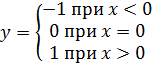 Задание 3. Написать программу, которая определяет принадлежность точки А(х,у) отрезку [a,b]. 2 уровень сложностиЗадание 1. Написать программу, которая проверяет, является ли сумма цифр трехзначного числа четной или нечетной и выводит соответствующее сообщение. Задание 2. Даны три  натуральных числа. Напишите программу, определяющую, существует ли треугольник с такими длинами сторон. Если такой треугольник существует, то определите его тип (прямоугольный, равносторонний).Задание 3. Даны две точки в плоской прямоугольной системе координат. Напишите программу, определяющую, которая из точек находится ближе к началу координат.Приложение 3Опорный конспект урока «Программирование разветвляющихся алгоритмов»                     В качестве условий используют логические выражения: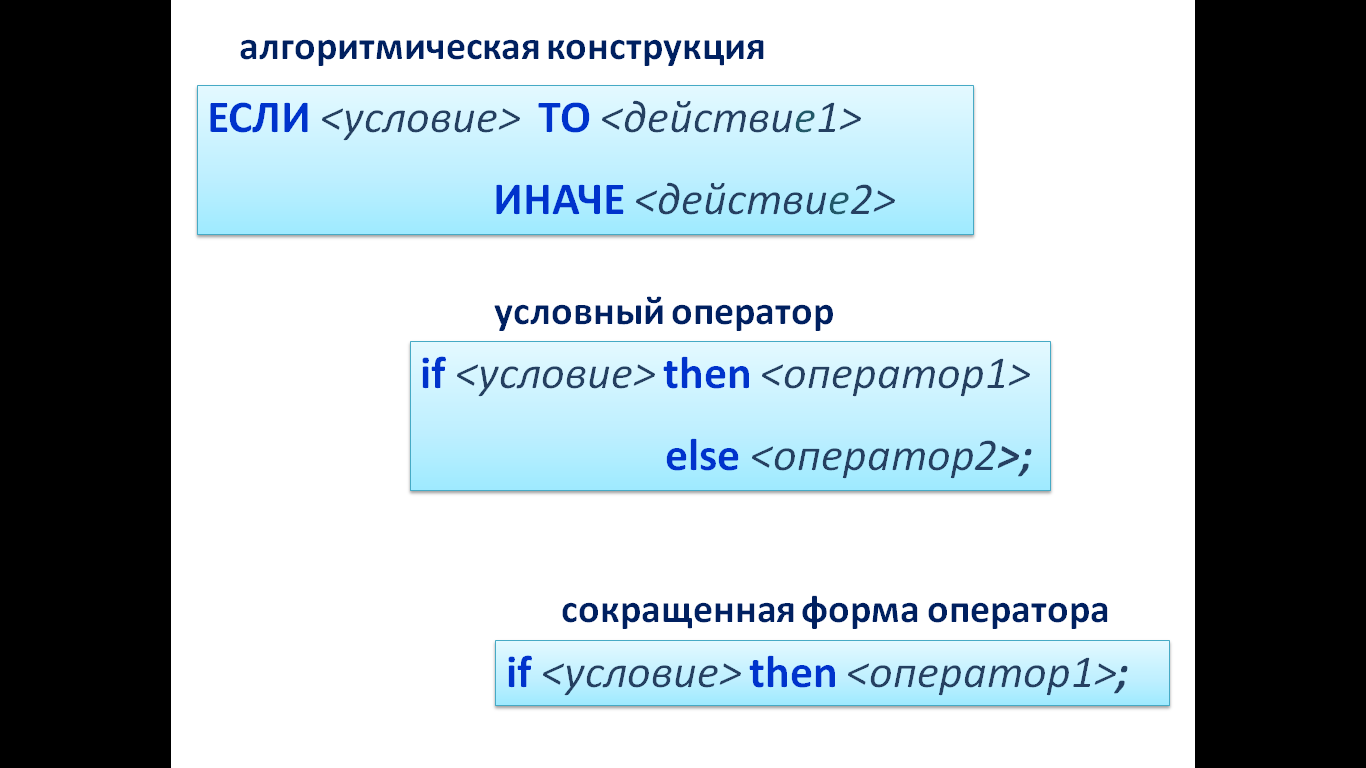                                                                                                      Если после слов then или else требуется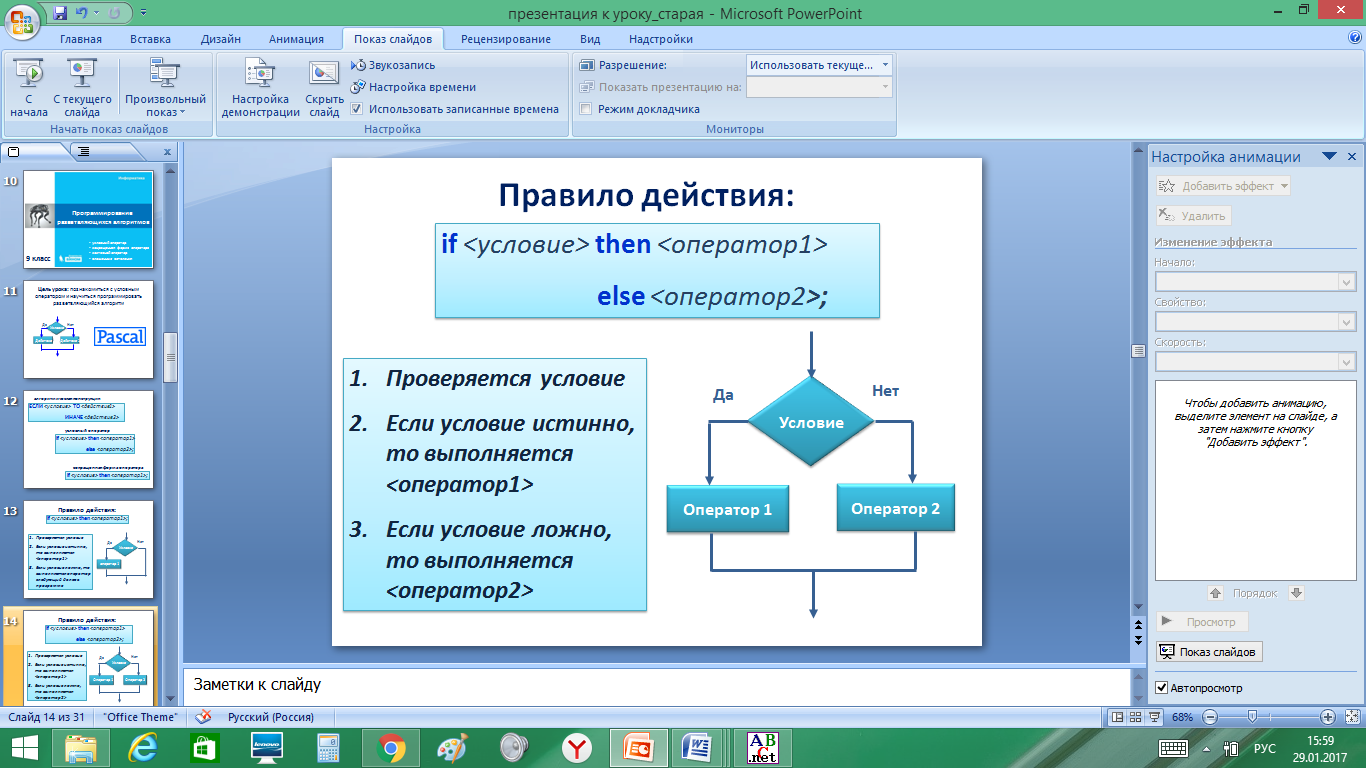 выполнить последовательность операторов, то их объединяют в составной операторbegin <последовательность операторов> end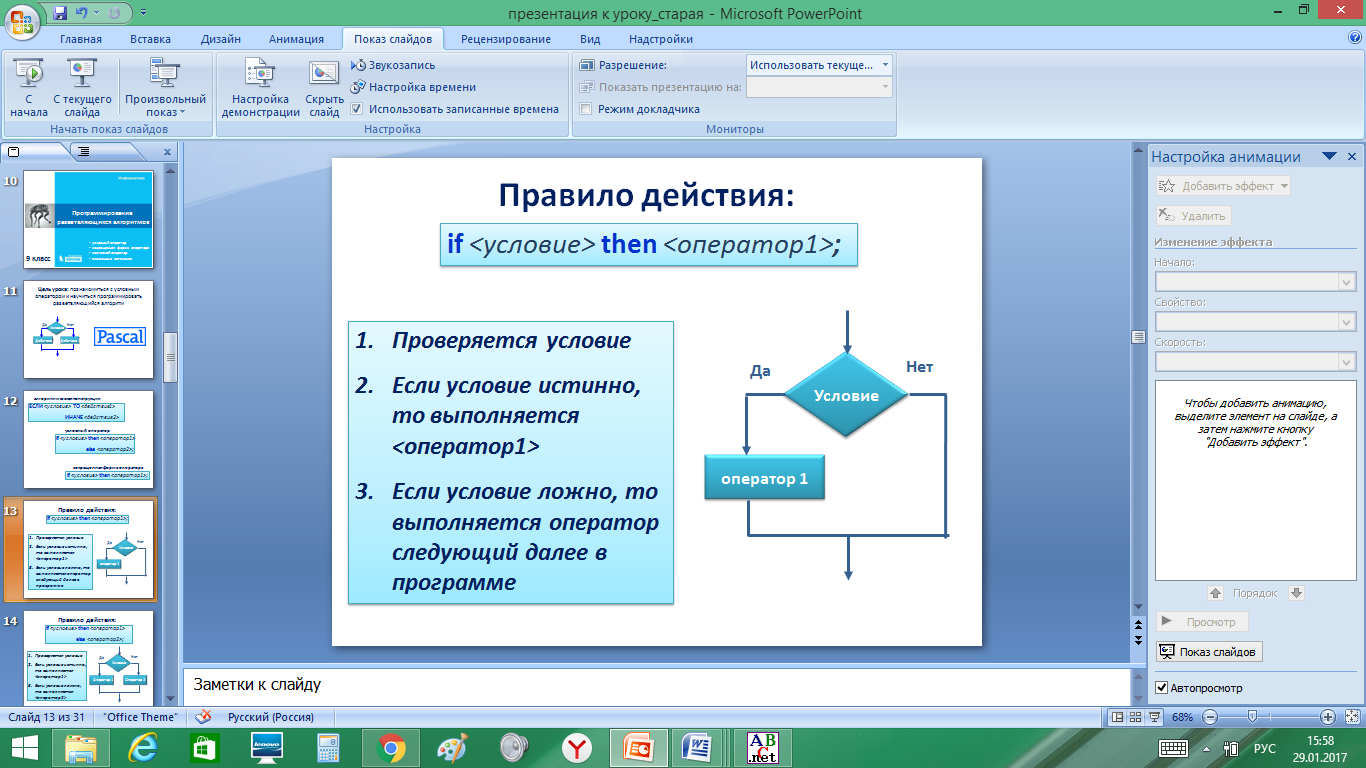 Конструкция вида	называется вложенными ветвлениями.     !Оператор else всегда относится к ближайшему оператору  ifРазноуровневое  домашнее задание:Уровень А.*   Дана программа на языке Паскаль:Что будет результатом работы программы при следующих исходных данных?Уровень B. **Дана программа на языке Паскаль: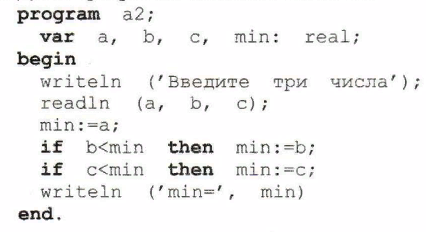 Постройте блок-схему, соответствующую программе.Уровень  С.***Напишите программу вычисления значений графика функции y(x) , график которой представлен ниже: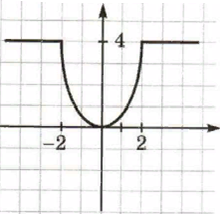 Приложение 4Примеры утверждений для физминутки:Алгоритм – это последовательность действий, всегда приводящая к верному решению        задачи. (Ложь)Бит – минимальная единица измерения информации. (Истина)Пиксель – минимальный элемент растровой графики. (Истина)211=1024 (Ложь)Процессор – «мозг» компьютера. (Истина)Следование и ветвление – основные алгоритмические конструкции. (Истина)Лимон сладкий. (Ложь)Расписание уроков – это информационная модель процесса обучения. (Истина)1 Килобайт больше 1 гигабайта. (Ложь)Электронная почта самый «старый»  сервис сети Интернет. (Истина)Интерактивное практическое задание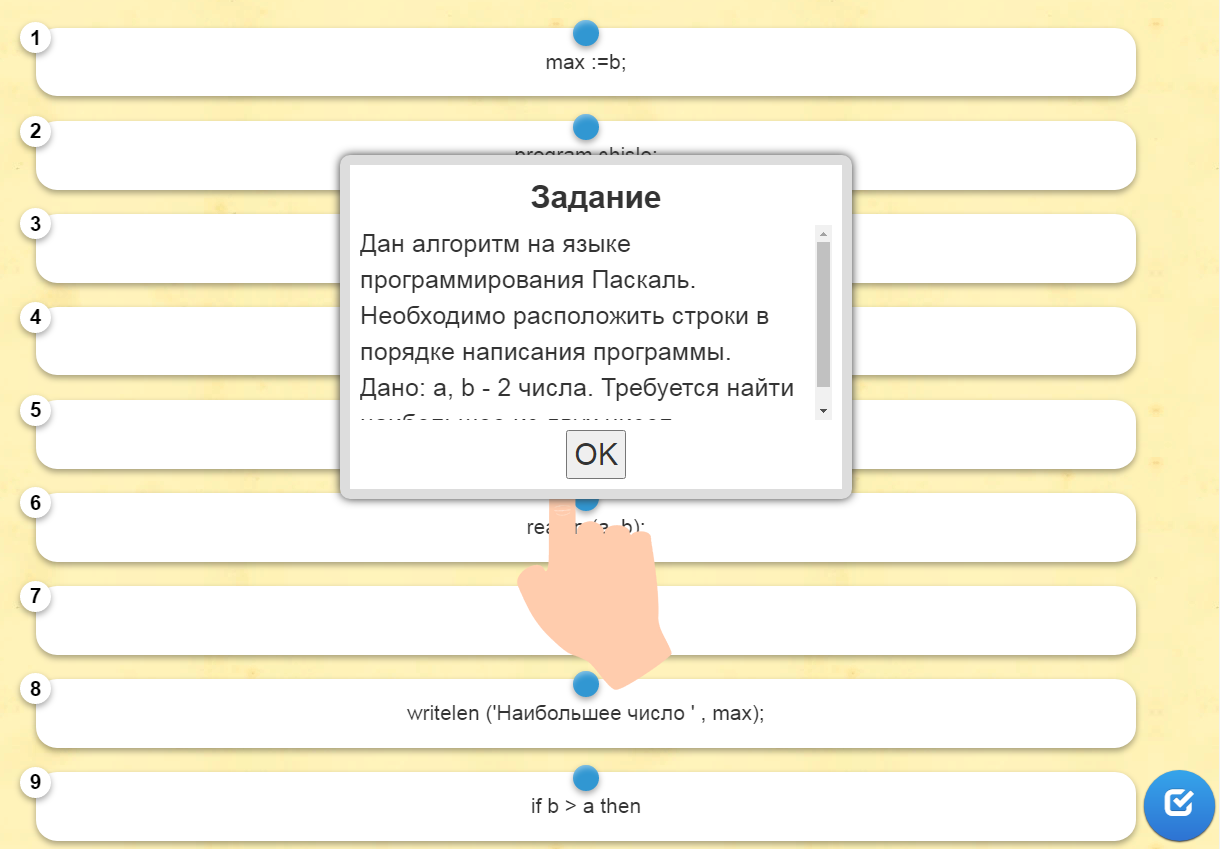 Творческое задание «Секрет успеха от С. Джобса»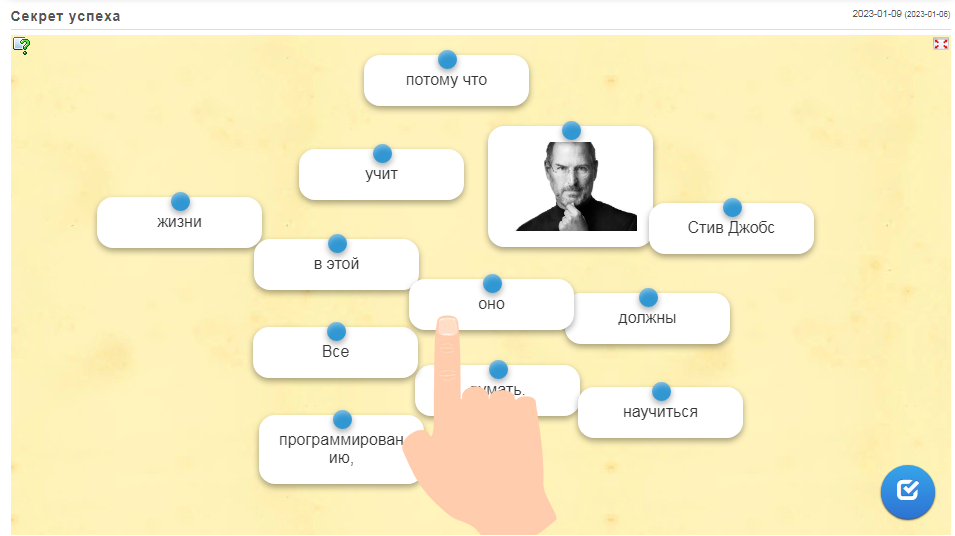 №ЗаданиеОтветОтветСамооценка1Установите соответствие2Дополните программу. Напишите условный оператор, проверяющий ввод нулевого значения.program example1; var x:integer; begin   write ('Введите значение x: ');   readln(x);   if x>0 then writeln('Введено положительное число');   if x<0 then writeln('Введено отрицательное число'); end.program example1; var x:integer; begin   write ('Введите значение x: ');   readln(x);   if x>0 then writeln('Введено положительное число');   if x<0 then writeln('Введено отрицательное число'); end.3Выберите действия, которые могут быть условиями оператора ветвления (напишите номера)x mod 2 <>05<d<7x=y(d<7) and (d>5)a:=abs(x)a>=bmin:=creadln(x)x mod 2 <>05<d<7x=y(d<7) and (d>5)a:=abs(x)a>=bmin:=creadln(x)4Напишите условие принадлежности точки (x,y) заданной четверти системы координатI четверть      (x>0) and (y>0)II четверть    ____________________III четверть    ___________________IV четверть    ___________________I четверть      (x>0) and (y>0)II четверть    ____________________III четверть    ___________________IV четверть    ___________________5Напишите другой способ решения задачи, используя полную форму условного оператора program example2_maximum; var a,b,max:integer; begin   write ('Введите значения a, b: ');   readln(a,b);   writeln('max=',max); end. program example2_maximum; var a,b,max:integer; begin   write ('Введите значения a, b: ');   readln(a,b);   writeln('max=',max); end. 6Практическая работа(подчеркните уровень сложности, который вы выбрали, напишите количество задач, которые вы решили)1 уровень                              2 уровень  _________(количество решенных задач)1 уровень                              2 уровень  _________(количество решенных задач)7Выберите вашу  ступень  в «Лестнице успеха» после данного урока  и оцените свою работу на уроке в целом.Выберите вашу  ступень  в «Лестнице успеха» после данного урока  и оцените свою работу на уроке в целом.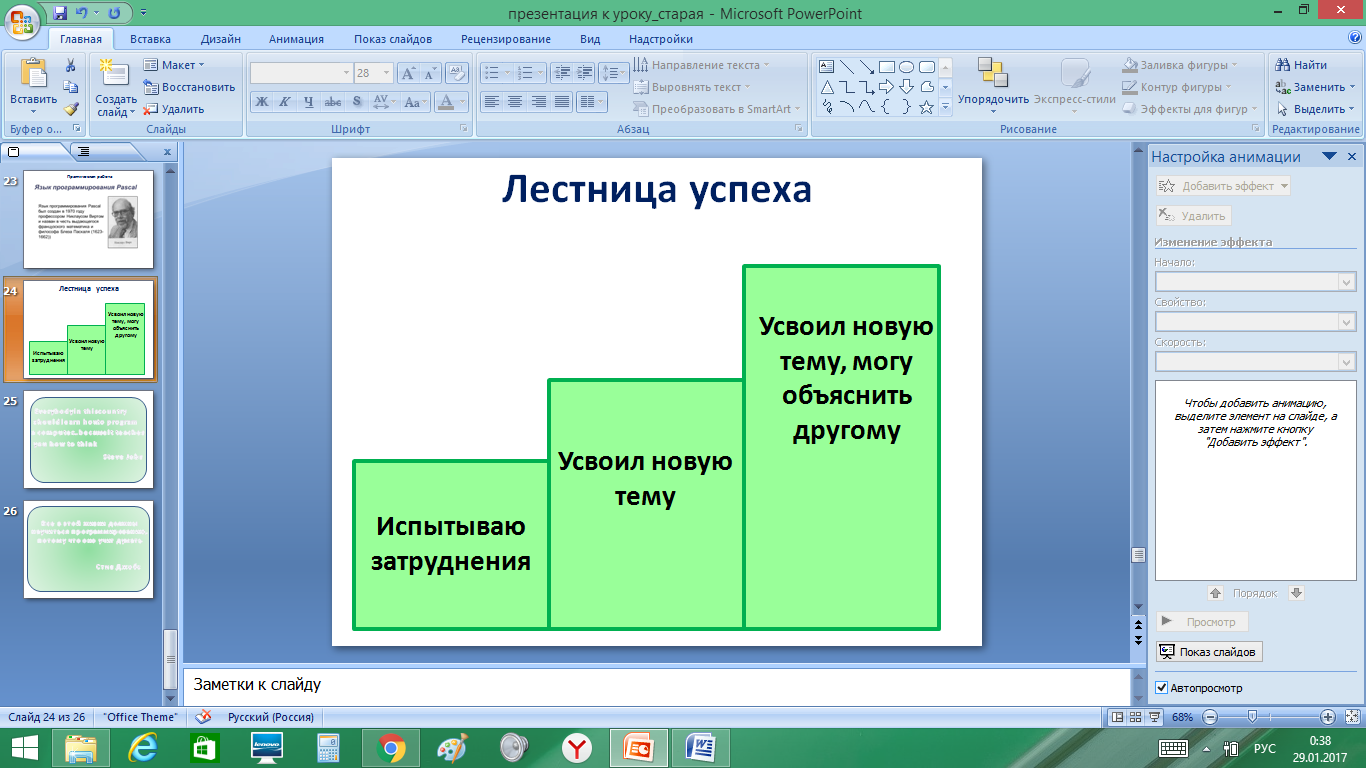 Пример входных данныхПример выходных данных256Число четное153Число нечетноеПример входных данныхПример выходных данныхx>> -5y=-1x>>0y=0x>>12y=1Пример входных данныхПример выходных данныхКоордината точки x>> 5Отрезок >> 1, 8Принадлежит отрезкуКоордината точки x>> 15Отрезок >> 1, 8Не принадлежит отрезкуПример входных данныхПример выходных данных156Сумма цифр числа 156 четная 256Сумма цифр числа 256 нечетная Пример входных данныхПример выходных данныхa, b, c>> 1 2 1Не существуетa, b, c>> 2 2 2Равносторонний a, b, c>> 3 4 5Равнобедренный Пример входных данныхПример выходных данныхКоординаты 1й точки>> 1, 2Координаты 2й точки>> 3, 41-я точка ближеabcmin105110572105